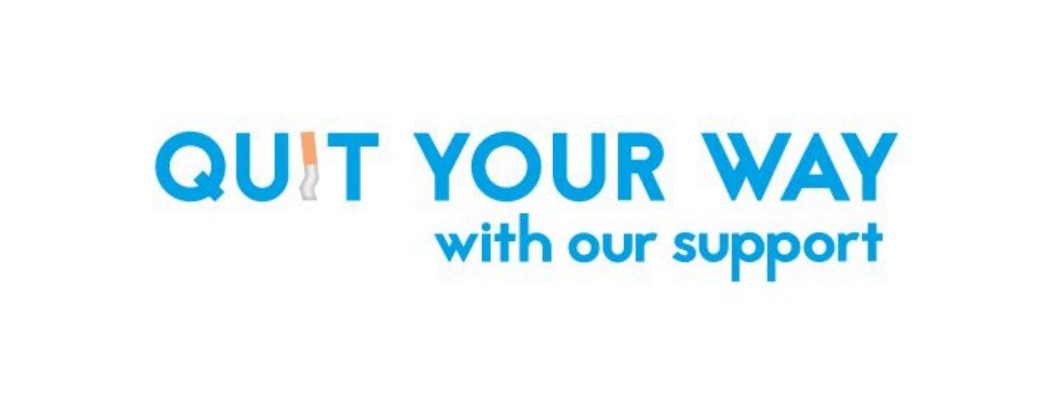 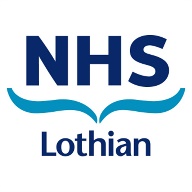 West LothianPhone 01506 651 829 to book into the session prior to attending.MondayTuesdayWednesdayThursdayFridayMorningPeer Session +1-1Bathgate Primary care Centre EH48 2SSAfternoonPeer SupportStrathbrockPartnership CentreEH52 5HLPeer Session+ 1-1Carmondean Community CentreEH54 8AXPeer SupportCraigshill HubEH54 5BPGroup SessionWhitburn Partnership Centre EH47 0EX1-1 AppointmentsCraigshill Health CentreEH54 5DY